Fusion API TrainingUser Guide ContentsTable of Contents1	Contents	21.1	Table of Contents	21.2	Figures	22	Topics covered	43	Glossary	44	Programs to Install	44.1	C# Express	44.2	Fusion API 2.0.7 December 23, 2014	45	Part 1 – Getting Started	55.1	Creating a “solution”	55.2	COMPILE ALL APPLICATIONS FOR .NET 4.0 FRAMEWORK	75.3	Hello World Console Program	95.4	GUI Winforms Application	95.5	My Library	166	PART 2 – Fusion api	206.1	Adding Fusion API library references	206.2	smbus adapter	236.3	Memory debugger – Memory maps!	296.4	PMBus commands	326.5	more examples - fusion api samples solution	337	Advanced topics	34FiguresFigure 1 – VS - File>New>Project	5Figure 2 - Express - New Project	5Figure 3 - VS - Console Application settings	6Figure 4 - Express - Console Application settings	6Figure 5 - VS - New Project created	7Figure 6 - VS - Add new Windows Forms Application	10Figure 7 - blank form	11Figure 8 - VS - Toolbox	11Figure 9 - Express - Toolbox	12Figure 10 - Pin the toolbox	12Figure 11 - Accessing the Properties window	13Figure 12 - Text property for label1	14Figure 13 - Setting the StartUp project to GUI	15Figure 14 - Adding a new project to the solution	17Figure 15 - VS - Creating a class library	17Figure 16 - Static add function	18Figure 17 - Setting GettingStarted project to be the StartUp	18Figure 18 - Adding a reference	19Figure 19 - MyLibrary reference	19Figure 20 - Using the add function from MyLibrary in the console application	20Figure 21 - Add Fusion API references to MyLibrary	21Figure 22 - Navigate to Fusion API install directory under "Library"	21Figure 23 - References being added to MyLibrary project	22Figure 24 - MyLibrary new assemblies referenced	23Topics coveredDetecting  the adapterBasic read/writeDetecting a PMBusDeviceCommandsRead voutRead vinRead inWrite vout_commandSnapshot commandUsing  a memory map ROM modeUsing a memory map Program modeUsing a custom memory mapExploring the examples installed by the  Fusion API release notesAdvanced TopicsMultiple adaptersMultiple devicesExporting results to an output filesCSVExcel spreadsheetKeeping the UI responsive with a background worker threadTry/Catch exception handlingGlossaryVS- Refers to the full licensed(paid) Visual Studio version 2010Express – refers to the free C# Express version 2010Programs to InstallC# Editor (Choose One)Visual Studio 2010 (Purchase)Visual C# 2010 express (Free)http://www.visualstudio.com/en-us/downloads#d-2010-express Newer versionsThis user guide has a number of screen shots based on the above programs.  Newer versions can be used, but the screen shots may differ.Fusion API 2.0.7 December 23, 2014   http://software-dl.ti.com/analog/analog_public_sw/fusion/TI-Fusion-API-2.0.7.exe Part 1 – Getting StartedCreating a “solution”Launch Visual Studio editor and click File > New > Project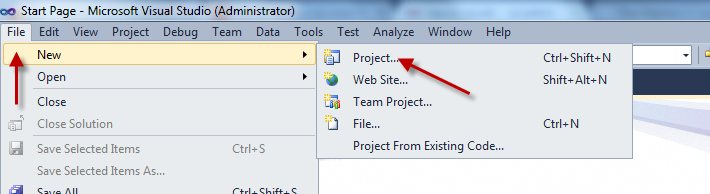 Figure  – VS - File>New>Project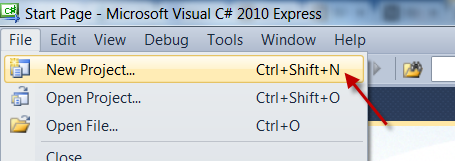 Figure  - Express - New ProjectThen type in the name “GettingStarted” for a new Console Application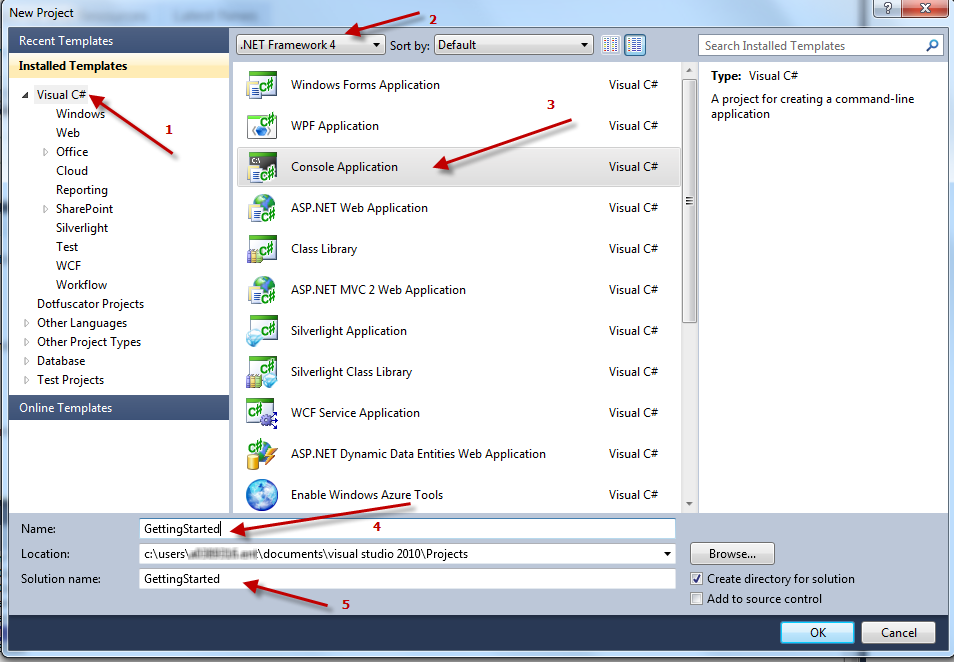 Figure  - VS - Console Application settings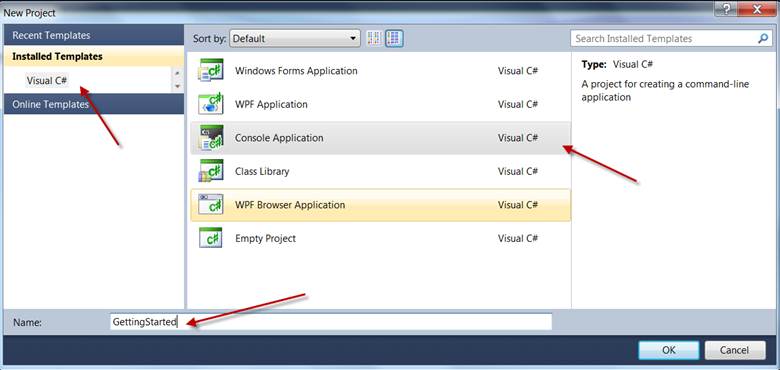 Figure  - Express - Console Application settingsAfter clicking “OK” on the New Project window you can now begin writing your first program in Program.cs! 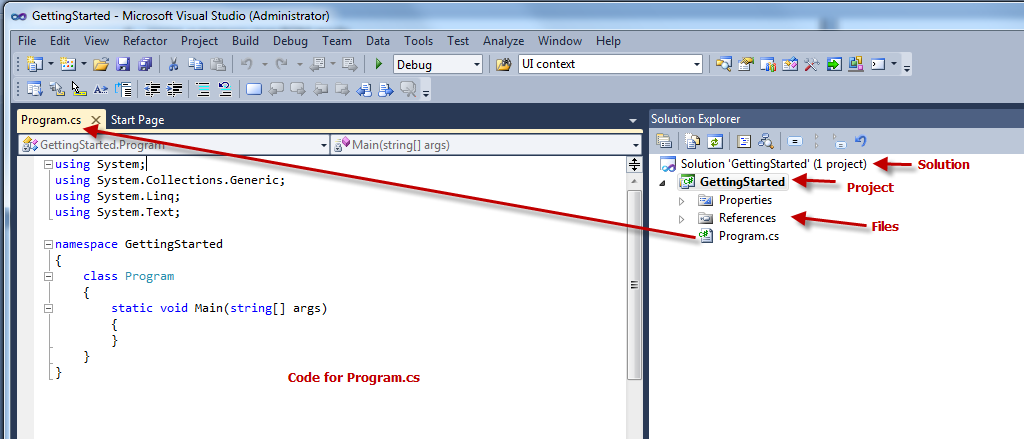 Figure  - VS - New Project createdIn the editors, coding files are organized in “projects” and “projects” are stored in a solution.  COMPILE ALL APPLICATIONS FOR .NET 4.0 FRAMEWORKBefore diving in, quickly update your project so that it is compiled for the .NET 4.0 Framework and not .NET 4.0 Client etc.Click the project “GettingStarted” then right click followed by clicking “Properties.”  Under the “Application” tab select Target framework “.NET Framework 4.”  See figures below for help.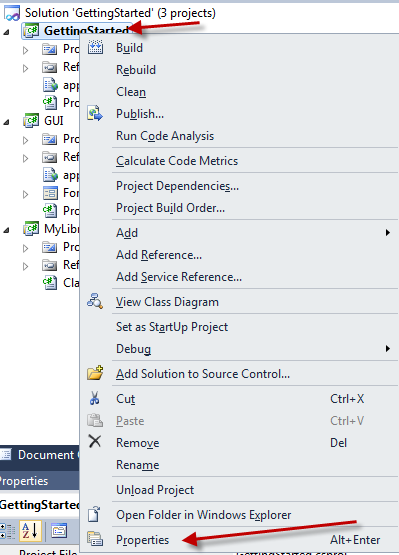 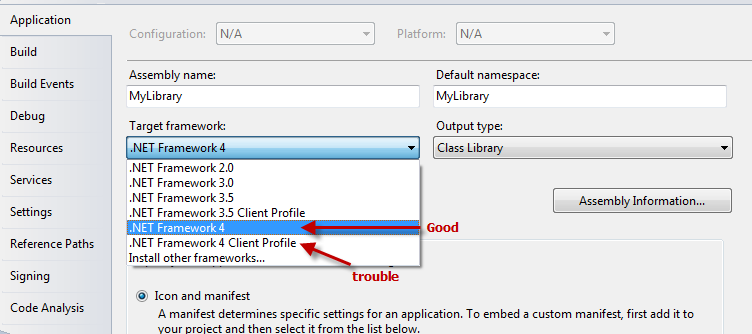 Technical detail(skip if you like):By default the editor may choose the “.NET Framework 4 Client Profile.”   The client profiles are light-weight framework packages.  Problems may arise if you are using a light-weight package and are referencing a library that uses the full .net framework.  The errors are usually subtle, so it is best to target the lowest common denominator and stick with the .NET Framework 4.  Hello World Console ProgramAdd the following code to the Main(string[] args) function: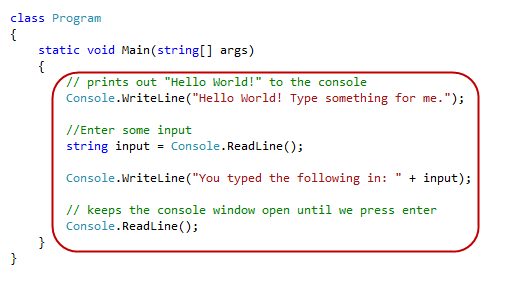 Compile and run your program by first clicking “F6” to build your solution and then clicking the key “F5”, or the “play” button shown in the following picture, to run the program.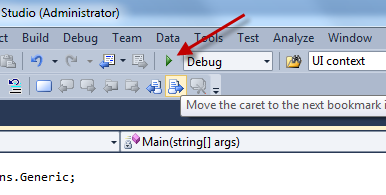 You should see the following screen,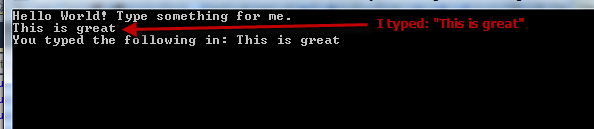 Congratulations on your first program!GUI Winforms ApplicationRight click the “GettingStarted” solution and “Add” a “New Project…”.  (Express: you’ll be prompted to save your solution.  Please go ahead and do that.)  From the New Project window click “Windows Forms Application” and use the name “GUI”.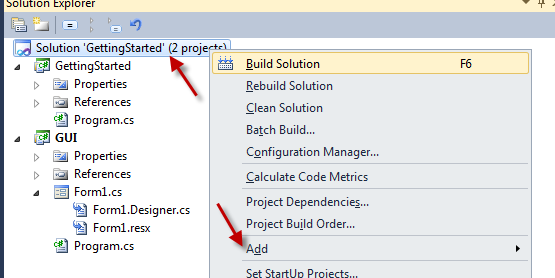 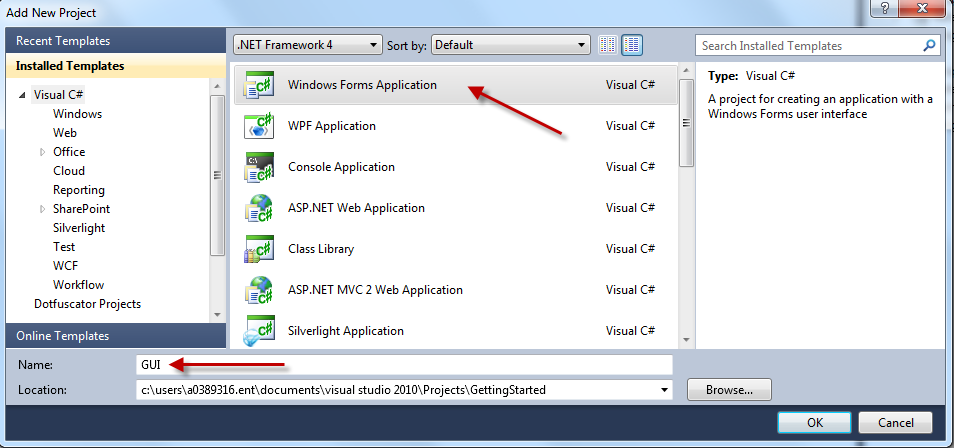 Figure  - VS - Add new Windows Forms Application The following blank form will appear,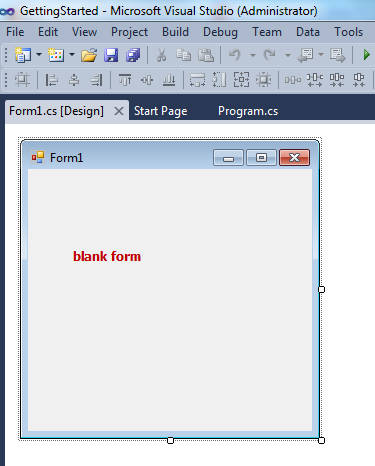 Figure  - blank formOpen the toolbox window to grab and drop some controls onto the empty form.In Visual Studio click View>Toolbox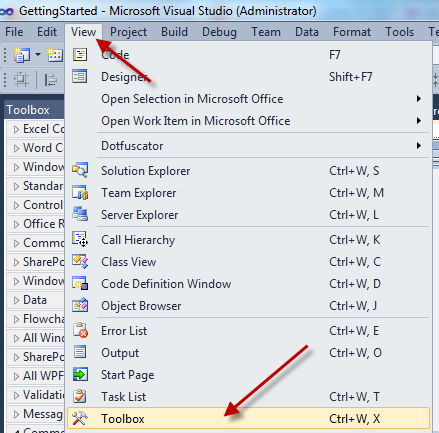 Figure  - VS - ToolboxIn Express click View>Other Windows>Toolbox.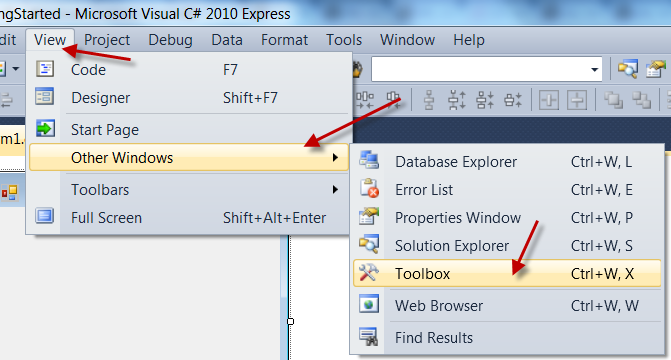 Figure  - Express - ToolboxTo keep the “Toolbox” open without the auto hide click the pin so it is oriented as shown in the following picture,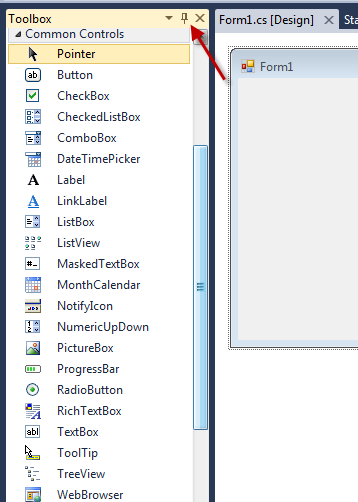 Figure  - Pin the toolboxDrag the following items from the Toolbox on the left, to the empty form on the right.LabelTextboxButton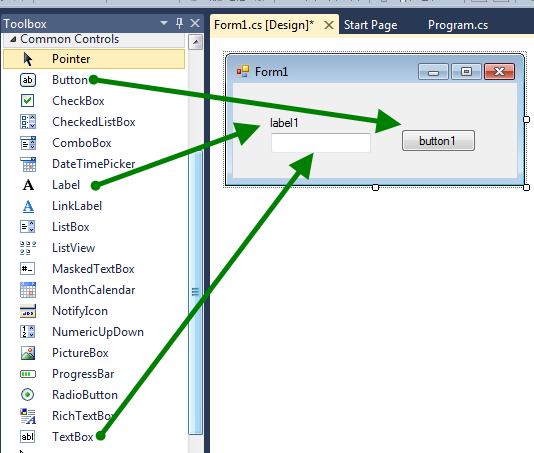 Update the text in the label and the button by editing them in the “Properties Window.”  Right click anywhere in the form and click “Properties”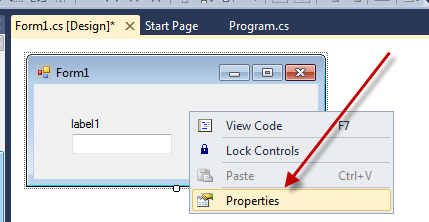 Figure  - Accessing the Properties window The “Properties” window will display the properties of the control last selected.  Click the label and button controls and update their “Text” property as follows:label1 => Enter your name:button1 => Go!Change the property for the label1 text can be seen in the following diagram,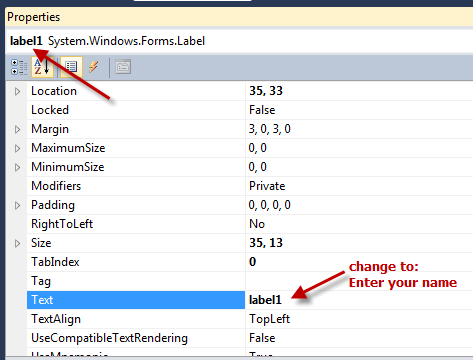 Figure  - Text property for label1Your updated form should look as follows: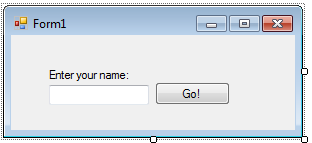 Before running this application, you need to set the the winforms application project to be the “startup project.”  To do this right click the “GUI” project and click “Set as StartUp Project.”  This tells your editor which project to run.  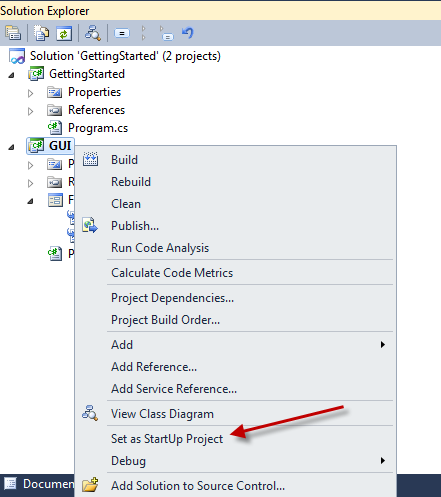 Figure  - Setting the StartUp project to GUIClick “F6” to build and then “F5” to run.  You should have a form that looks like above.  Let’s add some functionality for the button.Close your mini form to return back to the editor.  Double click the “Go!” button and you should end up in a function as shown in the following picture.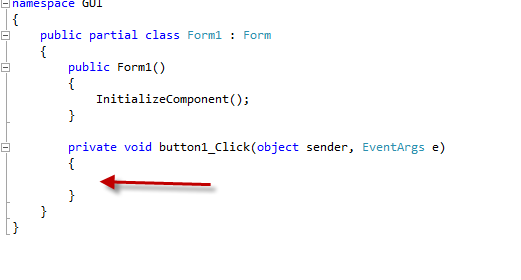 Type in the following code: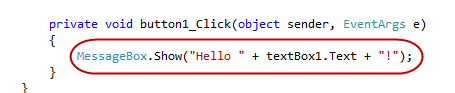 Build(F6) and execute(F5) your code and you should have a function button that when clicked will display a pop-up box displaying the following for example,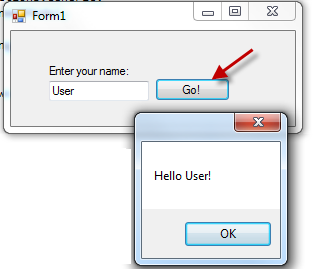 Congratulations on your Winform GUI application!My LibraryLet’s create a small library that provides a few simple functions that will be used by your console and winform applications.Right click the Solution “GettingStarted” node and Add a “New Project…”  Click “Class Library.”Figure  - Adding a new project to the solutionName your Class Library “MyLibrary”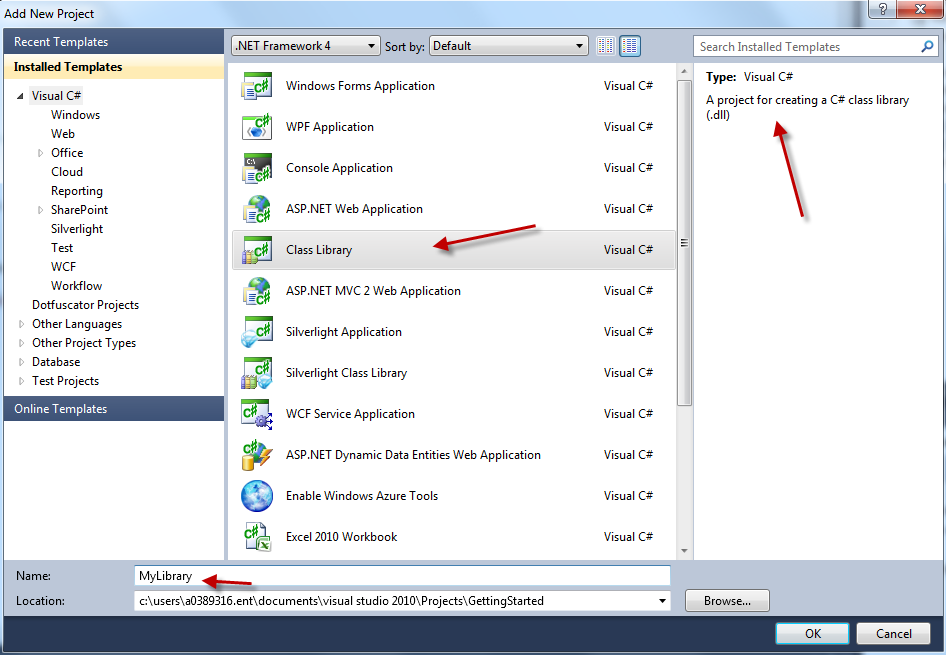 Figure  - VS - Creating a class libraryIn your new class library add the following static function: 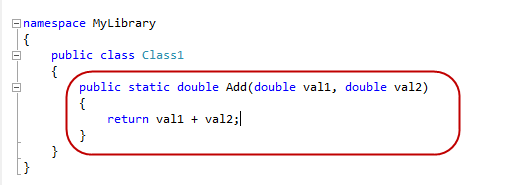 Figure  - Static add functionTo test this function you will need the aid of your console application because class libraries cannot be executed.First set your “GetStarted” console project to be the StartUp project as shown in the following picture,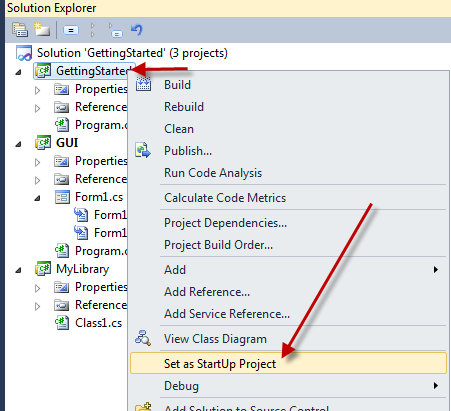 Figure  - Setting GettingStarted project to be the StartUpAlthough all the projects are adjacent to one another in this solution they don’t actually know about one another.  We need to explicitly add a reference to “MyLibrary” in the console application.  In the “GettingStarted” project expand the references and Right click “Add Reference…” as shown in the picture below.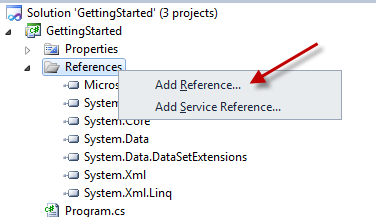 Figure  - Adding a reference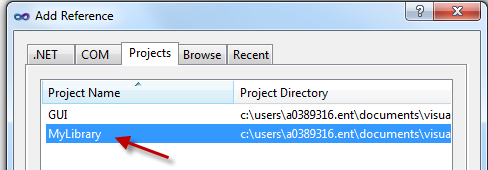 Figure  - MyLibrary referenceClick “OK” and the MyLibrary project reference will appear in the Reference list.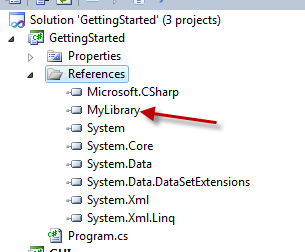 Now that the library is recognized by the GettingStarted Console application it can be used.Double click “Program.cs” and add the following code highlighted in the picture below.  Leave the original code and just place the new code above.  Also add a “using MyLibrary;” to the top.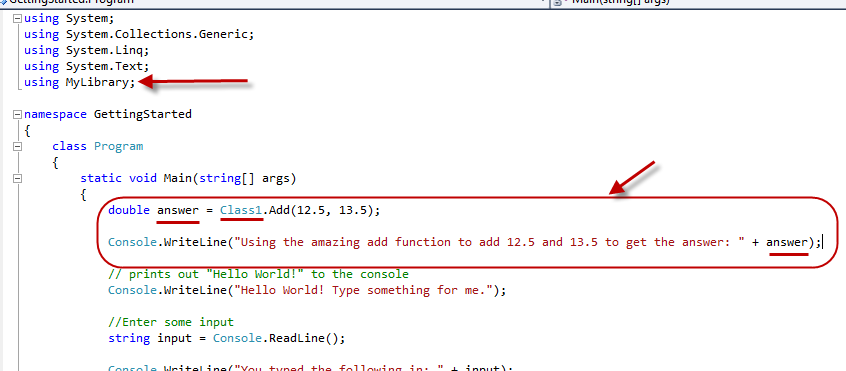 Figure  - Using the add function from MyLibrary in the console applicationBuild (F6) and execute (F5) your application and you should see the following: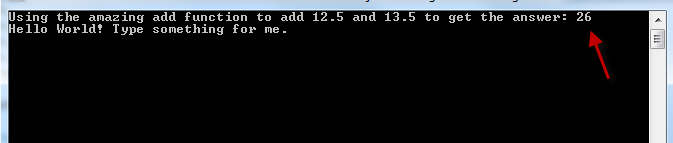 Congratulations on referencing a library!PART 2 – Fusion apiAdding Fusion API library referencesSince you are familiar with adding references, let’s add a reference to some of the libraries in the Fusion API.Add the following references to your “MyLibrary” project.  You will need to navigate to the “Library” folder in your Fusion API install directory.  See the following pictures for help.Com.Muegel.MiscTIDP.Factory.CoreTIDP.Factory.CustomerTypesTIDP.Factory.TaskLibraryTIDP.MiscTIDP.PMBusTIDP.SAA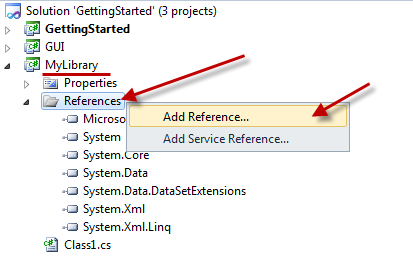 Figure  - Add Fusion API references to MyLibrary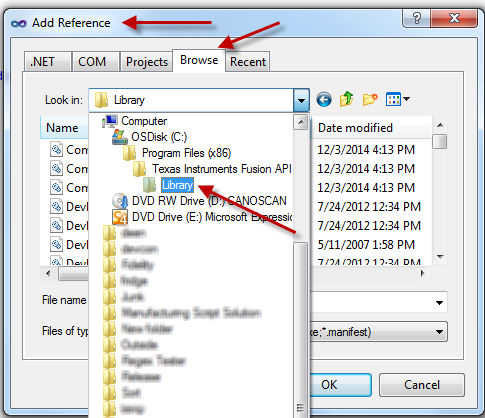 Figure  - Navigate to Fusion API install directory under "Library"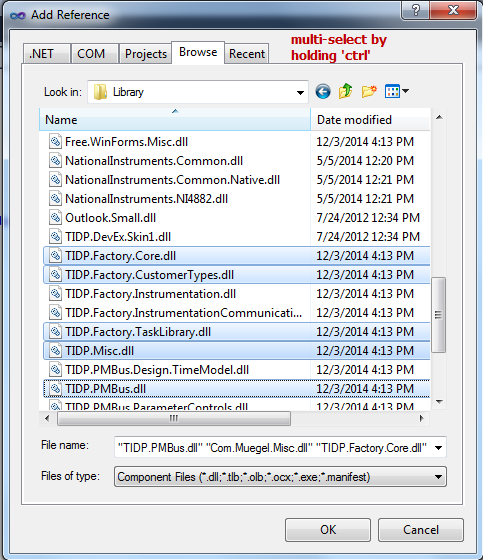 Figure  - References being added to MyLibrary project (Note:not all are shown in this image)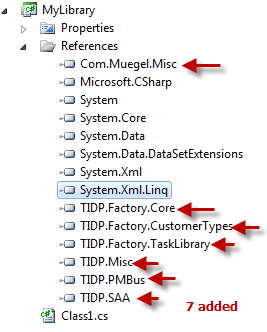 Figure  - MyLibrary new assemblies referencedsmbus adapterYou are likely familiar with the SMBus Debugger from the UCD3xxx Device GUI.  This tool can be used to do all your reads and writes to the device.  It is quite low-level.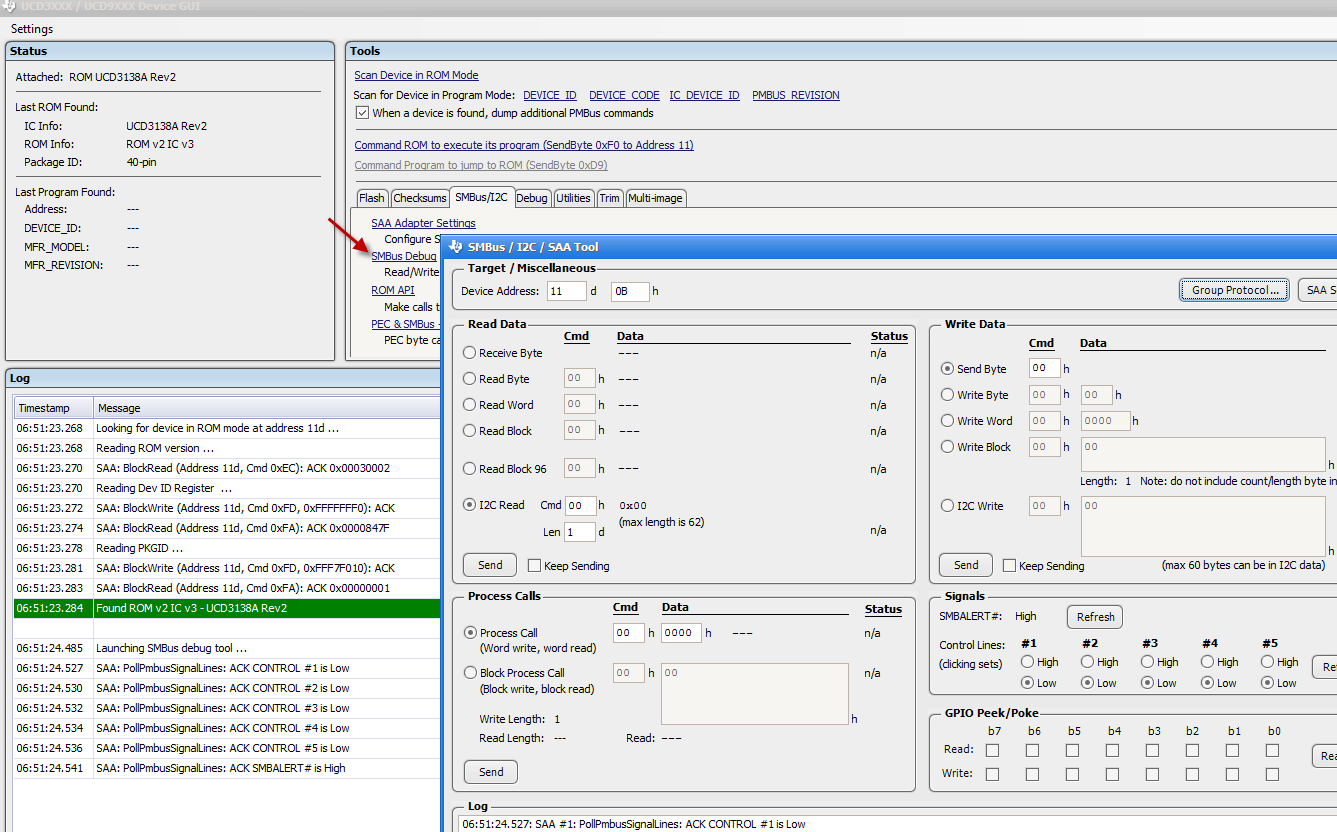 Let’s programmatically use the SMBus Adapter in your C#.  Navigate to your Class1.cs and create a function called SMBus_Adapter_Scan as shown in the following figures.  The signature will be as follows:public static void SMBus_Adapter_Scan()quick trick for “usings” in c#While typing the function signature out you’ll notice a little blue line that appears at the beginning of the return type SMBusAdapter as shown below,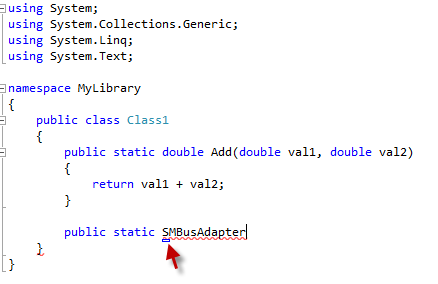 Before typing out the signature heading a using statement of TIDP.SAA should’ve been placed at the top.  As a quick trick you can simply mouse over the little blue line and a drop down menu will appear giving you that option to do just that!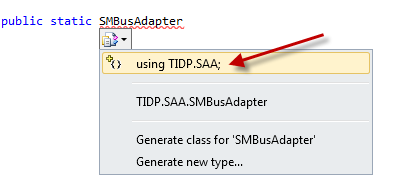 Go ahead and click “using TIDP.SAA.”  Notice that this line will appear in the top of your code.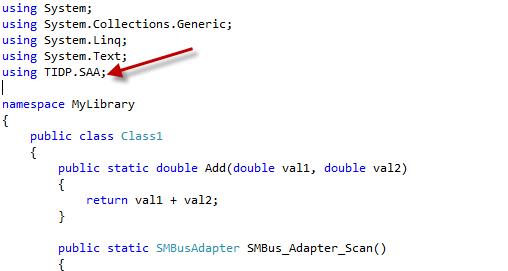 Let’s add the following code: (Which you can copy and paste )            //call Discover function and will populate its SMBusAdapter.Adapters property             //with all the available SAA Adapters.            int num_of_adapters_found = SMBusAdapter.Discover();            Console.WriteLine(num_of_adapters_found +" adapter(s) found");            //lets return the first adapter found            return SMBusAdapter.Adapters[0];The finished function should look as follows: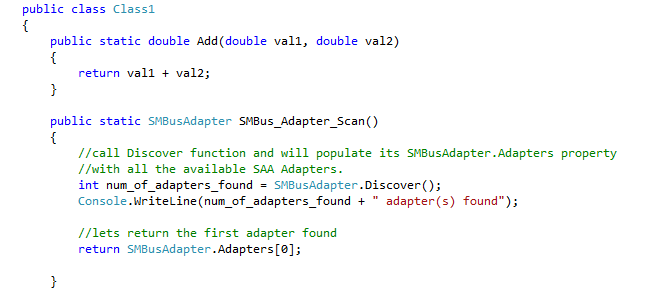 This is a handy function that your applications can use.  Use it in your console application “GettingStarted.”  Open your Program.cs and comment out all the lines except for the last Console.Readline().  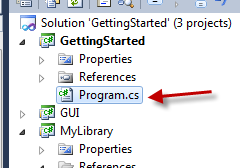 A quick way to do this is to select all the lines and press “CTRL E C” or click the comment button at the top shown here,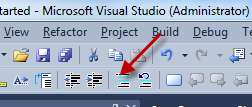 Your code should look as follows: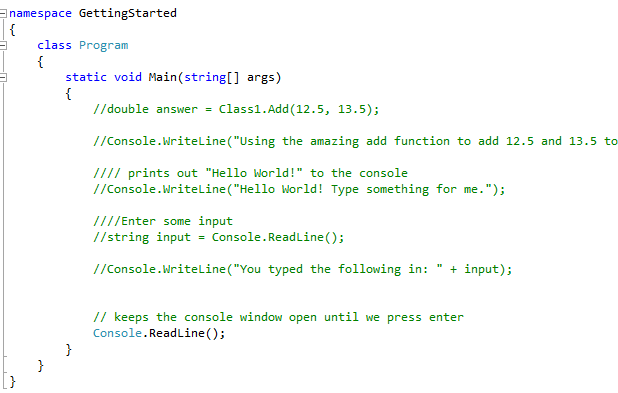 Add the following line:Class1.SMBus_Adapter_Scan();Your program should look as follows.  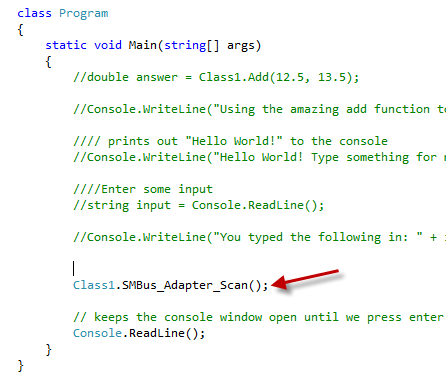 Compile(F6) and execute(F5).  You should get an error in the “Error List” as shown below.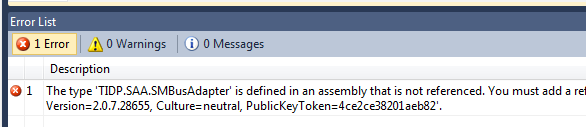 Since you are calling a function using the SMBusAdapter, you will also need to reference that library in the console application.  Update the references for your console application as described in the section Adding Fusion API library references.Now you should see the following screen, if you have 1 adapter connected.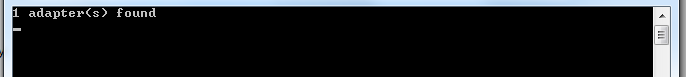 That may not be too exciting but there is a lot you can do with the SMBusAdapter.   This is a good opportunity to display the power of the breakpoint and the “Immediate Window.”  Breakpoints, call stack, and the immediate windowGo to your function implementation for the SMBus_Adapter_Scan and set a breakpoint on the line that has “return SMBusAdapter.Adapters[0]”.  Press F5 to execute your code and should see the following where the execution has hit your breakpoint.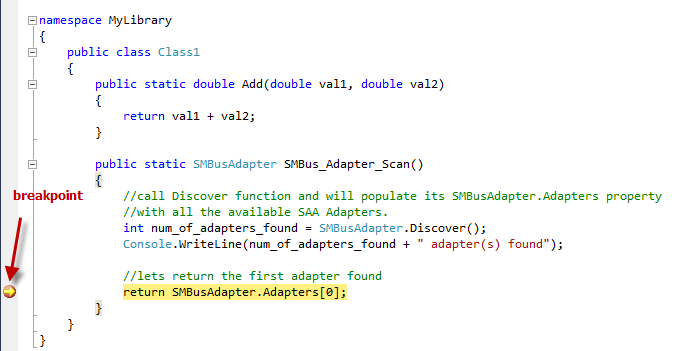 The “Call Stack” and “Immediate Window” tabs should be visible to the bottom right as shown here: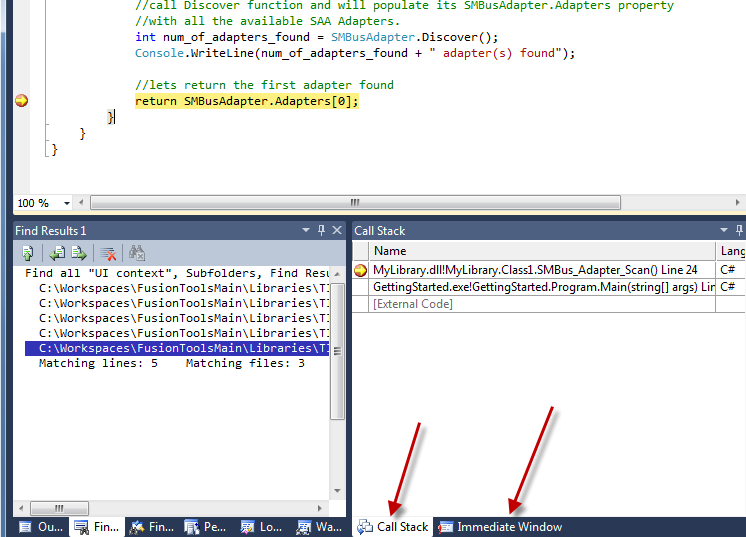 You can navigate the call stack to see how the execution got to this location.  By double-clicking a line you’ll go to that line number in your code.  Wherever you double-click you’ll have access to the variables that are alive at that location.  This is very useful in debugging what values are being swapped around in your code without having to do a whole series of Console.Writeln(“I’m here and the value is…”);To access the variables in the current scope of your breakpoint, flip over to the “Immediate Window.”  This is basically an interpreter, like what is available in MatLab.  You can only use this when you’ve hit a breakpoint.As can be seen in the following figure you can interact with the SMBusAdapter “immediately.”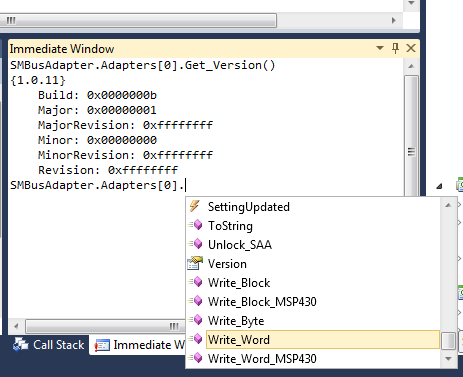 Sometimes it is useful to code in here and then copy and paste over into your coding files.Class:Time for a SMBusAdapter demonstration with the SendByte, look up at the board if you are in class, otherwise continue to next sections.Congratulations on using the SMBusAdapter!Memory debugger – Memory maps!If you are familiar with the SMBus Debugger you are probably quite familiar with the Memory Debugger.  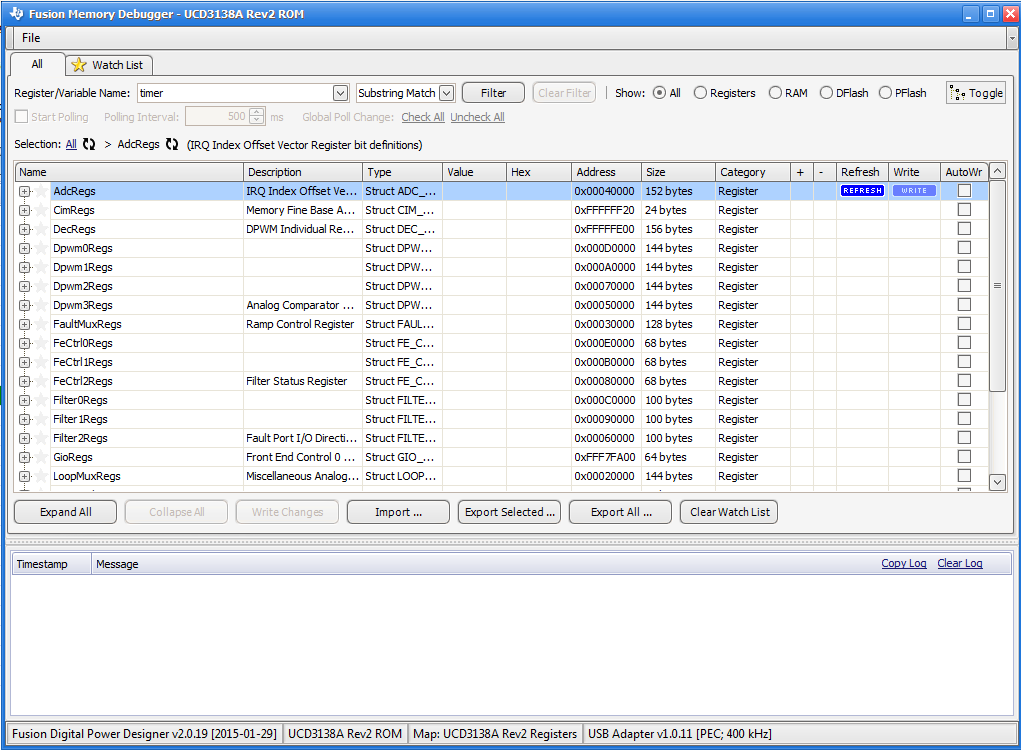 Add the following lines of code to a function called Memory_Debugger_Test in your “MyLibrary” project right after the function SMBus_Adapter_Scan() (You can copy and paste ).public static void Memory_Debugger_Test()        {            UCD3138ARegistersEasyMemoryMap map = new UCD3138ARegistersEasyMemoryMap();            var config = map.Variables.AdcRegs.ADCAVGCTRL.bit.AVG0_CONFIG.Value;            if (config == 0)            {                Console.WriteLine("********************This is not good.");            }            map.Variables.AdcRegs.ADCAVGCTRL.bit.AVG0_CONFIG.Value = 3;            map.Write_Pending();            //or you can write directly            map.Variables.AdcRegs.ADCAVGCTRL.bit.AVG0_CONFIG.Immediate_Value = 2;            // keeps the console window open until we press enter            Console.ReadLine();        }Your program should look as follows: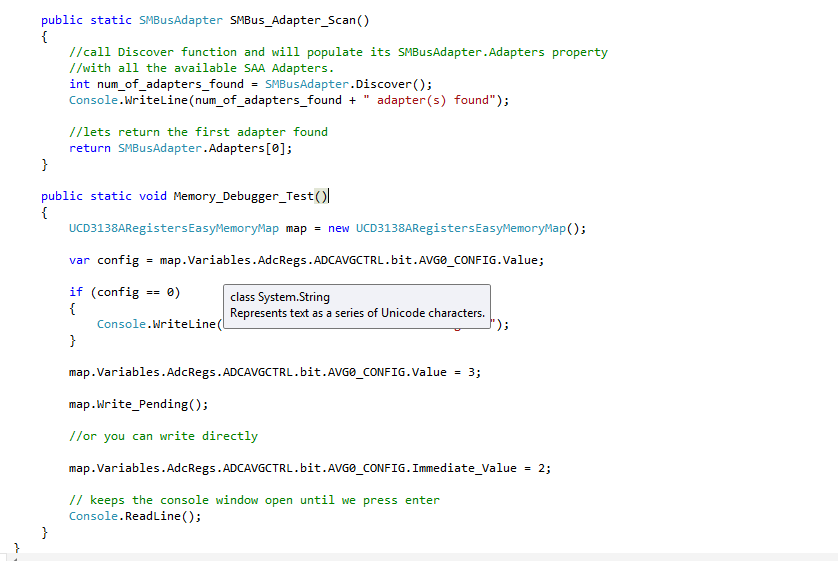 Add a call to this function from your Program.cs in your console application “GettingStarted”.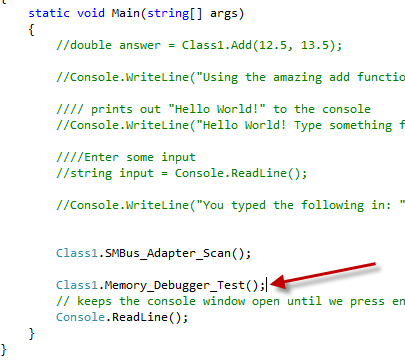 Set a breakpoint in the Memory_Debugger_Test function on the last line and interact with it in the “Immediate Window.”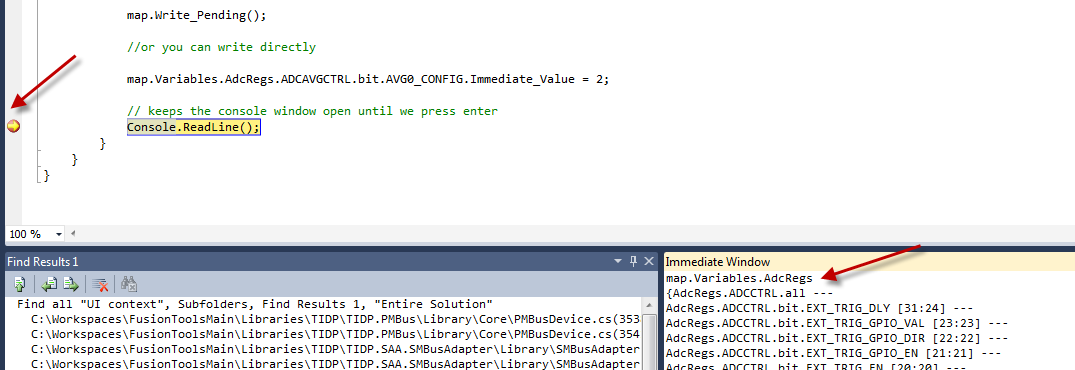 PMBus commandsAdd another function to Class1.cs in the project “MyLibrary” as follows(you can copy and paste):        public static void PMBus_Commands()        {            //sends the device to program mode            PMBusDevice.Discover();            PMBusDevice device = PMBusDevice.Devices[0];            double vout = device.Commands.READ_VOUT().Latest.Value;            double iout = device.Commands.READ_IOUT().Latest.Value;            double power = vout*iout;            Console.WriteLine("Vout  = "+vout.ToString("n3") +" V");            Console.WriteLine("Iout  = "+iout.ToString("n3") +" A");            Console.WriteLine("Power = "+power.ToString("n3")+" W");        }Call this function from Program.cs in your console program “GettingStarted” by adding the line Class1.PMBus_Commands();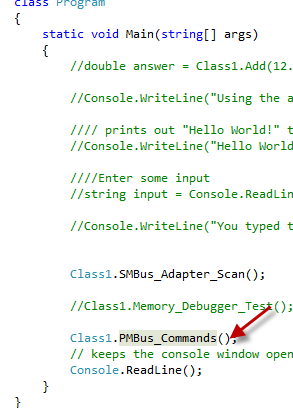 Set a breakpoint in the PMBus_Commands function at the last line and explore the PMBusDevice with the “Immediate Window”.more examples - fusion api samples solutionThere are a number of examples that are part of the Fusion API.  If you navigate to your install folder you will find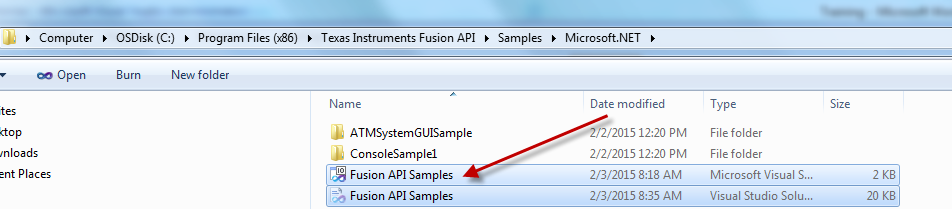 In the Fusion API Samples solution there is a console project called “ConsoleSample1”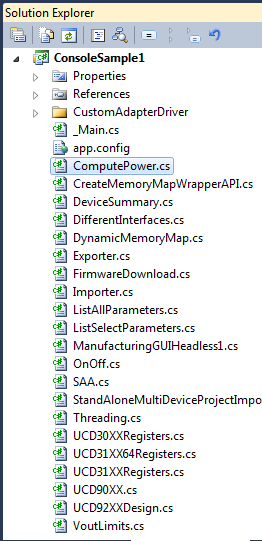 Advanced topicsHow to generate your own memory map to be used in the apiSee example: CreateMemoryMapWrapperAPI.cs in Fusion API Samples.Connecting to multiple devicesconnecting to multiple SAA adapters